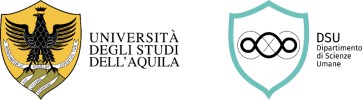 CAD di SERVIZIO SOCIALEAttestato di effettuazione TIROCINIO DIRETTOL39SI ATTESTA CHE  Lo/la studente 	matricola _________________  (anno di immatricolazione:                          )iscritto/a al C.D.S. in	ha regolarmente svoltopresso	l’attività diTIROCINIO DIRETTO, svolto in presenza all’esterno dell’Ateneo (STA) dal	al	per totali	ore.Si attesta, altresì, che il/la nominato/a ha svolto le attività indicate nel progetto formativo e di orientamento, dimostrando 	Si dichiara, inoltre, che l’attività sopra certificata ha consentito di maturare n. 	CFU (25 ore = 1 CFU). Firma del/della Tutor aziendale 	Data 	Firma per presa visione del/della tirocinante 	Data 	Firma del/della Tutor universitario/a 	Data 	Università degli studi dell’AquilaDipartimento di Scienze umaneUfficio programmazione offerta formativa dipartimentalee assicurazione della qualità	tel. + 39 0862 43 21 68V.le Nizza, 14 – 67100 L’Aquila	P. I. – C. F. 01021630668mail: dsu.uprodid@strutture.univq.it posta certificata: dsu@pec.univaq.it	http://scienzeumane.univaq.it/